Компетентностно-ориентированные задания по биологииЗадача 1. Какой процесс изображён на рисунке? Укажите, какие структуры обозначены цифрами 1, 2, 3 и 4. У организмов какого домена (прокариоты или эукариоты) данный процесс происходит именно представленным на рисунке образом? Аргументируйте свой ответ.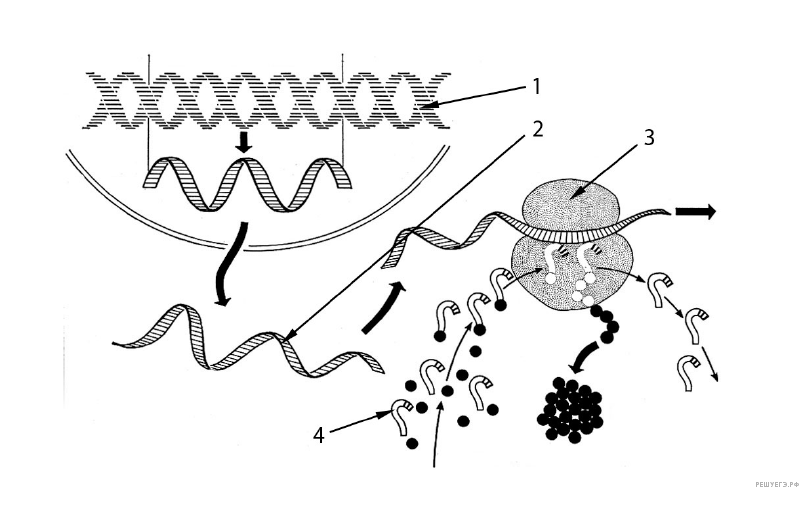 Пояснение. 1.  Синтез белка (транскрипция и трансляция).2.  1  — ДНК, 2  — иРНК, 3  — рибосома, 4  — тРНК.3.  Так процесс происходит у эукариот, потому что транскрипция идёт в ядре, а трансляция  — в цитоплазме (у прокариот оба процесса происходят в цитоплазме).Задача 2. В таблице отражены данные изменения сухой массы насекомых(в миллиграммах) в течение года в экосистеме кустарников в Аргентине. Эти же данные отражены на графике. Изучите таблицу и выберите верные утверждения:1)  Колебания численности связаны с сезонами размножения2)  Пики размножения насекомых приходятся на март и май.3)  Пики размножения насекомых приходятся на декабрь.4)  Самая высокая выживаемость в мае.5)  Самая высокая выживаемость в апреле.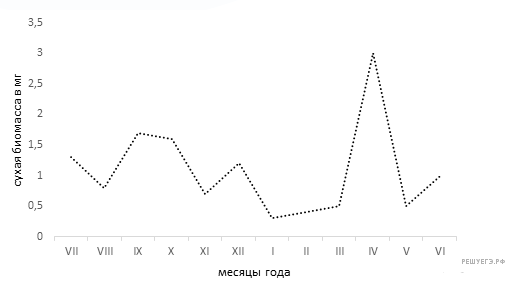 Пояснение. Верные утверждения:1)  Колебания численности связаны с сезонами размножения  — в период размножения число особей увеличивается.5)  Самая высокая выживаемость в апреле.Неверные утверждения:2)  и 3) Пики максимальной сухой массы насекомых приходятся на сентябрь (1,7) и апрель (3).3)  Данные таблицы и графика отражают события в Аргентине, то есть в Южном полушарии. В июле там зима, а лето начинается в декабре.Ответ: 15.Задача 3. Проанализируйте гистограмму, в которой представлены организмы или их отдельные части и продукты жизнедеятельности, составляющие пищевой рацион животного Z.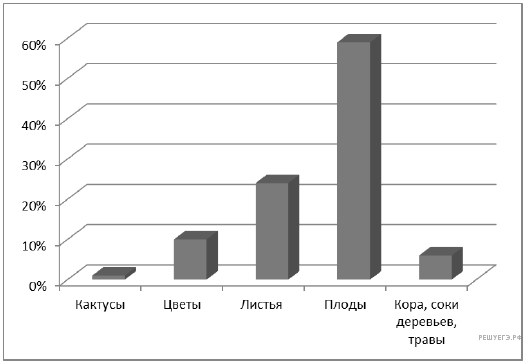 Выберите утверждения, которые можно сформулировать на основании анализа представленных данных. Запишите в ответе цифры, под которыми указаны выбранные утверждения.Животное Z можно отнести к1)  животным, ведущим социальный образ жизни2)  обитателям сухих открытых пространств и перелесков3)  всеядным животным4)  теплокровным животным5)  консументам I порядкаПояснение. Животное Z можно отнести кВерный ответ:2)  обитателям сухих открытых пространств и перелесков5)  консументам I порядка (т. к. в пищу употребляет только растительные компоненты)Неверный/ нет данных/ нельзя сделать вывод по указанным данным:1)  животным, ведущим социальный образ жизни3)  всеядным животным4)  теплокровным животнымОтвет: 25Задача 4. В каком из листьев крахмала будет меньше? Ответ поясните. Почему через три дня концентрация кислорода в колбе значительно возрастет?Экспериментатор решил изучить процесс фотосинтеза. Он взял ветку растения с листьями. Лист № 1 он поместил в герметичную колбу, концентрация углекислого газа в которой была в 10 раз выше по сравнению с атмосферой, лист № 2 находился в естественных условиях. Через три дня экспериментатор измерил количество крахмала в листьях.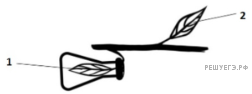 1.  Количество крахмала в листе № 2 будет меньше.2.  Углекислый газ потребляется в процессе фотосинтеза;3.  При избытке углекислого газа образование крахмала (процесс фотосинтеза) идет интенсивнее.4.  Кислород выделяется в процессе фотосинтеза.ИюльАвгустСентябрьОктябрьНоябрьДекабрь1,30,81,71,60,71,2ЯнварьФевральМартАпрельМайИюнь0,30,40,530,51,0